Regulamin Rajdu Rowerowego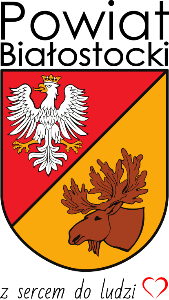 § 1.Organizacja i cele Organizatorem rajdu jest Powiat Białostocki - Starostwo Powiatowe w Białymstoku, a Partnerem Regionalny Oddział Polskiego Towarzystwa Turystyczno – Krajoznawczego w Białymstoku.Informacji na temat rajdu udziela: Wydział Kultury, Sportu, Turystyki i Promocji Starostwa Powiatowego w Białymstoku, tel.: 85 740-39-96.Celem przedsięwzięcia jest: rozwijanie turystyki rowerowej w powiecie białostockim; popularyzacja walorów turystycznych, przyrodniczych, krajobrazowych powiatu białostockiego; promowanie aktywnego spędzania czasu i integracja społeczności powiatu białostockiego.Udział w rajdzie jest bezpłatny.Termin rajdu i trasa: 18 września 2022 r. (niedziela); Start – Święta WodaMeta – Kiszukówka§ 2.Warunki udziału i zasady bezpieczeństwaDo udziału w przedsięwzięciu zaproszeni są mieszkańcy powiatu białostockiego.Rajd ma charakter otwarty o ograniczonej liczbie uczestników - 30 osób.Kolejność nadsyłania zgłoszeń decyduje o pierwszeństwie udziału w rajdzie.Warunkiem uczestnictwa w rajdzie jest przekazanie w terminie do 12 września 2022 r. wypełnionego formularza zgłoszeniowego, stanowiącego Załącznik  nr 1 do niniejszego regulaminu oraz oświadczenia o stanie zdrowia stanowiącego Załącznik nr 2. (dotyczy każdego uczestnika rajdu). W przypadku osób niepełnoletnich powyższe załączniki podpisują rodzice lub opiekunowie prawni.Osoby niepełnoletnie mogą brać udział w rajdzie tylko pod opieką osoby dorosłej.Zgłoszenie uczestnictwa w imprezie zobowiązuje uczestnika do przestrzegania Regulaminu rajdu oraz obowiązkowego podporządkowania się decyzjom organizatora.Warunkiem udziału w rajdzie jest posiadanie sprawnego technicznie roweru. Uczestnik rajdu powinien posiadać zestaw naprawczy wyposażony w podstawowe klucze do roweru oraz pozwalający na naprawę przebitej opony.Uczestnicy zobowiązują się stosować do podstawowych zasad zachowania w ruchu drogowym. Warunkiem udziału w rajdzie jest posiadanie wiedzy i umiejętności poruszania się po drogach.Uczestnicy rajdu są zobowiązani stosować się do poleceń i sygnałów dawanych przez osoby kierujące ruchem. Uczestnik zobowiązuje się do zachowania podczas rajdu w taki sposób, aby nie zagrażać zdrowiu i życiu innych uczestników przedsięwzięcia.Każdy z uczestników rajdu bierze w nim udział na własną odpowiedzialność. Uczestnicy niepełnoletni biorą udział na całkowitą odpowiedzialność opiekunów prawnych. Uczestnik zobowiązany jest w dniu rajdu do okazania organizatorom wejściówki, którą otrzyma od organizatora na kilka dni przed wydarzeniem.Uczestnik musi być w stanie pokonać na rowerze trasę około 4 km po zmiennej nawierzchni.Uczestnicy rajdu powinni być ubrani w sposób odpowiedni do warunków atmosferycznych w dniu rajdu. Zaleca się używanie podczas rajdu kasku ochronnego.Uczestnik rajdu zobowiązuje się do zachowania trzeźwości podczas trwania wydarzenia.§ 3.Organizator zapewnia uczestnikom pakiety startowe do wykorzystania podczas rajdu.Organizator zapewnia uczestnikom ciepły posiłek (ognisko) po zakończonym rajdzie.Organizator nie ponosi odpowiedzialności za wypadki osób i  uszkodzeń sprzętu przed, po i w czasie trwania imprezy.Organizator nie odpowiada za szkody spowodowane wypadkami losowymi.§ 4.Postanowienia końcoweZgłoszenie udziału jest jednoznaczne z przyjęciem warunków niniejszego regulaminu.Uczestnicy przedsięwzięcia wyrażają zgodę na wykorzystanie danych osobowych i wizerunku w materiałach promocyjnych.Organizator zastrzega sobie prawo do opublikowania imion, nazwisk, zdjęć oraz informacji
o uczestnikach przedsięwzięcia w mediach i właściwych stronach internetowych w celach promocyjnych.Organizator zastrzega sobie prawo do wprowadzania zmian w niniejszym regulaminie.Przypadki nieuwzględnione w Regulaminie będą rozstrzygane na podstawie przepisów Kodeksu Cywilnego.Regulamin dostępny jest w siedzibie Organizatora, jak również na stronie internetowej www.powiatbialostocki.pl.K L A U Z U L A  I N F O R M A C Y J N AI. ADMINISTRATOR DANYCH OSOBOWYCHAdministratorem Państwa danych osobowych jest Starosta Powiatu Białostockiego, ul. Borsucza 2, 15-569 Białystok, kontakt z Administratorem możliwy jest w następujący sposób:1) listownie na adres: ul. Borsucza 2, 15-569 Białystok2) poprzez e-mail: starostwo@st.bialystok.wrotapodlasia.pl2) telefonicznie: 85 740-39-51II. INSPEKTOR OCHRONY DANYCHAdministrator wyznaczył Inspektora Ochrony Danych, z którym może się Pani/Pan skontaktować w sprawach związanych z ochroną danych osobowych, w następujący sposób:1) listownie na adres: ul. Borsucza 2, 15-569 Białystok2) poprzez e-mail: m.falkowski@st.bialystok.wrotapodlasia.pl3) telefonicznie: 85 740-39-97III. CELE PRZETWARZANIA DANYCH OSOBOWYCH I PODSTAWA PRAWNAPaństwa dane osobowe będą przetwarzane w celu przeprowadzenia rajdu rowerowego.Na podstawie:1. art. 6 ust. 1 lit. c ogólnego Rozporządzenia Parlamentu Europejskiego i Rady (UE) 2016/679 z dnia 27 kwietnia 2016 r. w sprawie ochrony osób fizycznych w związku z przetwarzaniem danych osobowych i w sprawie swobodnego przepływu takich danych oraz uchylenia dyrektywy 95/46/WE, dalej RODO;2. Ustawą z dnia 5 czerwca 1998 r. o samorządzie powiatowym art. 4 ust 1. pkt 21 (promocja powiatu).Następnie Państwa dane osobowe będą przechowywane w celu wypełnienia obowiązku archiwizacji dokumentów wynikającego z ustawy z dnia 14 lipca 1983 r. o narodowym archiwum i archiwach (Dz.U 2020 r. poz. 164 ze zm.).IV. OKRES PRZECHOWYWANIA DANYCH OSOBOWYCHDane osobowe od momentu pozyskania będą przechowywane przez okres wynikający z kategorii archiwalnej dokumentacji, określonej w jednolitym rzeczowym wykazie akt dla organów powiatu i starostw powiatowych.V. ODBIORCY DANYCH OSOBOWYCHDane osobowe nie będą udostępniane podmiotom innym, niż upoważnione na podstawie przepisów prawa.VI. PRZYSŁUGUJĄCE PAŃSTWU UPRAWNIENIA- prawo dostępu do swoich danych osobowych oraz otrzymania ich kopii;- prawo do sprostowania (poprawiania)  swoich danych;- prawo do ograniczenia przetwarzania danych, przy czym przepisy odrębne mogą wyłączyć możliwość skorzystania z tego prawa;- prawo do cofnięcia wyrażonej zgody w dowolnym momencie, przy czym cofnięcie zgody pozostaje bez wpływu na zgodność z prawem przetwarzania, którego dokonano na podstawie zgody przed jej cofnięciem;- prawo do wniesienia skargi do Prezesa UODO.VII. INFORMACJA O WYMOGU DOBROWOLNOŚCI PODANIA DANYCHPodanie danych jest niezbędne do uczestnictwa w przedsięwzięciu, a ich niepodanie to uniemożliwi. Administrator zbierana dane osobowe w postaci np.: wizerunku, wówczas wymagana jest pisemna zgoda. Zgodę można wycofać pisząc na adres e-mail IOD (pkt. II).Administrator DanychStarosta Powiatu BiałostockiegoZałącznik nr 1 – Formularz zgłoszeniowyZgłoszenie udziału nr ……………………….. (Wypełnia organizator)* UWAGA! Wszystkie pola muszą zostać wypełnione obowiązkowo Wyrażam zgodę na przetwarzanie wizerunku i danych osobowych w zakresie: imię i nazwisko, adres, telefon, e-mail na potrzeby realizacji Rajdu Rowerowego w celach informacyjnych i promocyjnych (publikacji na portalach internetowych, radiu, prasie telewizji).Oświadczam, że zapoznałam/em się z Regulaminem oraz klauzulą RODO i akceptuję je w całości...………………………………………………………(Podpis)Załącznik nr 2 Białystok, dnia ……….. 2022 r.OŚWIADCZENIE O STANIE ZDROWIA POZWALAJĄCYM NA UCZESTNICTO W RAJDZIE ROWEROWYMJa niżej podpisany ……………………………………………(imię i nazwisko) Oświadczam, iż stan zdrowia mój* /mojego dziecka*/ mojego podopiecznego* pozwala na udział w rajdzie rowerowym organizowanym na terenie powiatu białostockiego.*Niewłaściwe skreślić…………………………………………..                                                                         (data i czytelny podpis)                        Karta zgłoszenia Uczestnika Rajdu RowerowegoKarta zgłoszenia Uczestnika Rajdu RowerowegoZgłoszenie prosimy wypełnić czytelnie i przesłać do dnia 12.09.2022 r. jednym z wymienionych sposobów:na adres e-mail:  m.korolczuk@st.bialystok.wrotapodlasia.pl pocztą  na adres: Starostwo Powiatowe w Białymstoku, ul. Borsucza 2, 15-569 BiałystokDECYDUJE KOLEJNOŚĆ ZGŁOSZEŃZgłoszenie prosimy wypełnić czytelnie i przesłać do dnia 12.09.2022 r. jednym z wymienionych sposobów:na adres e-mail:  m.korolczuk@st.bialystok.wrotapodlasia.pl pocztą  na adres: Starostwo Powiatowe w Białymstoku, ul. Borsucza 2, 15-569 BiałystokDECYDUJE KOLEJNOŚĆ ZGŁOSZEŃCZĘŚĆ   A  -  DANE UCZESTNIKACZĘŚĆ   A  -  DANE UCZESTNIKAImię i Nazwisko WiekMiejsce zamieszkaniaTelefon e-mail